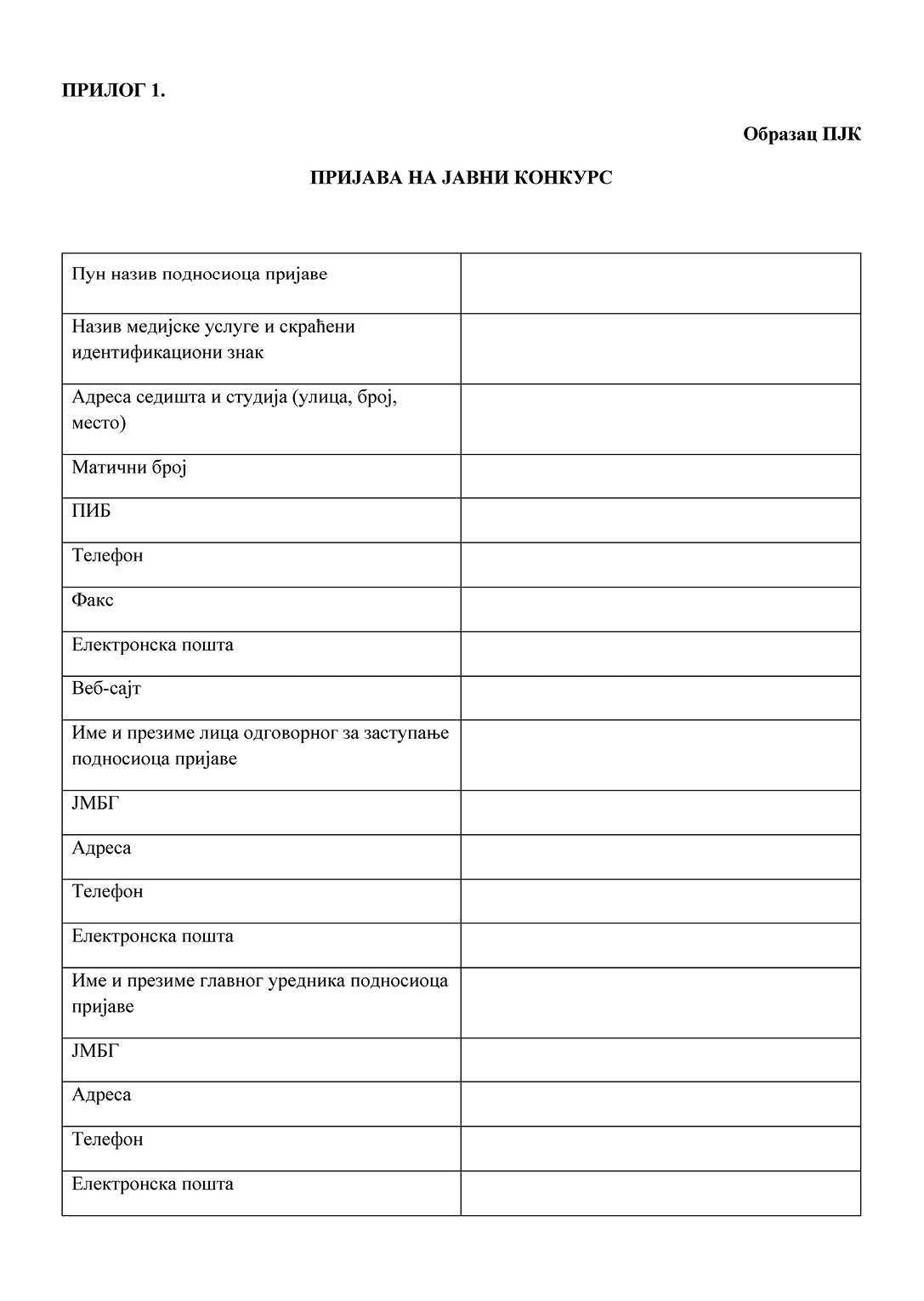 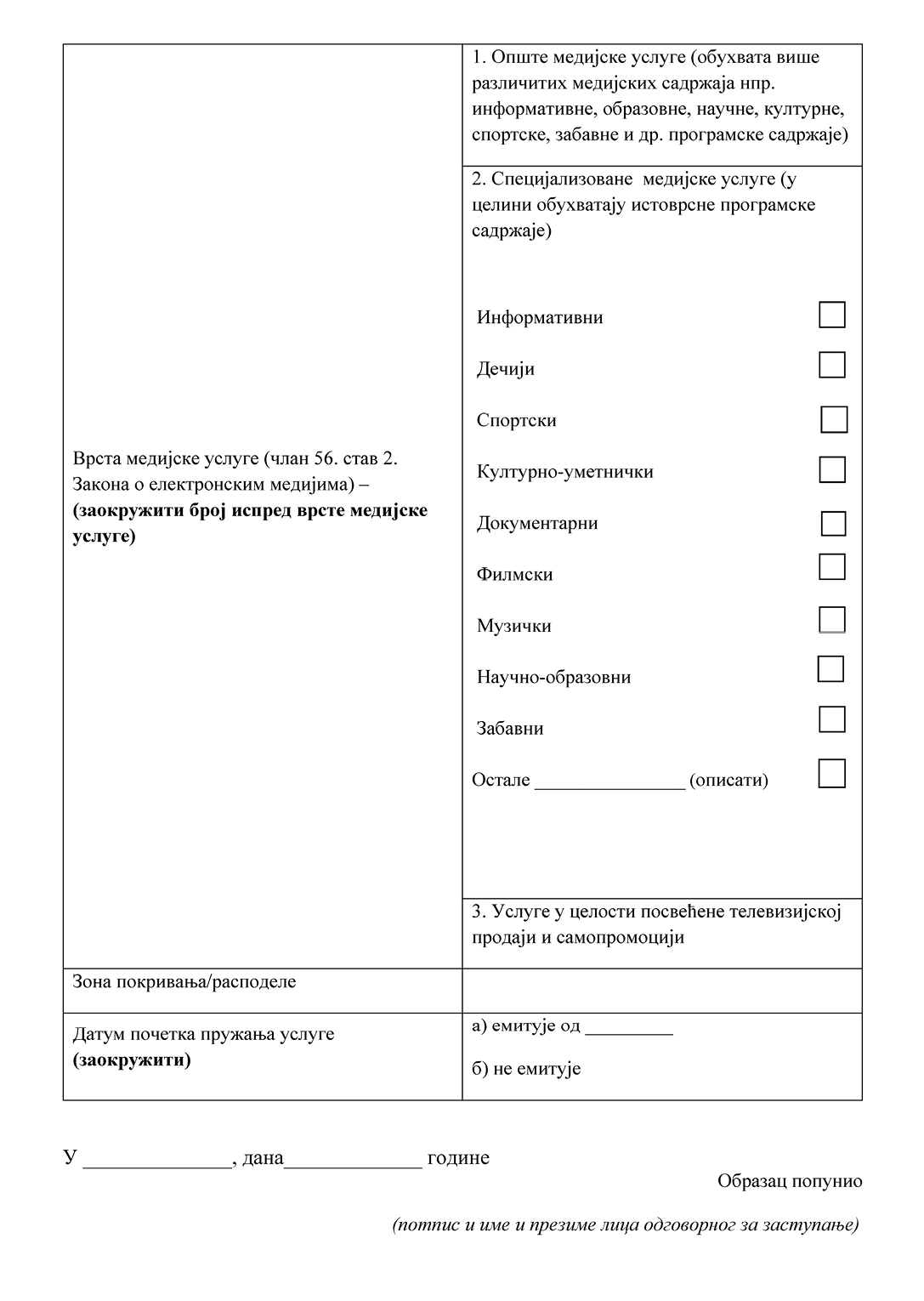 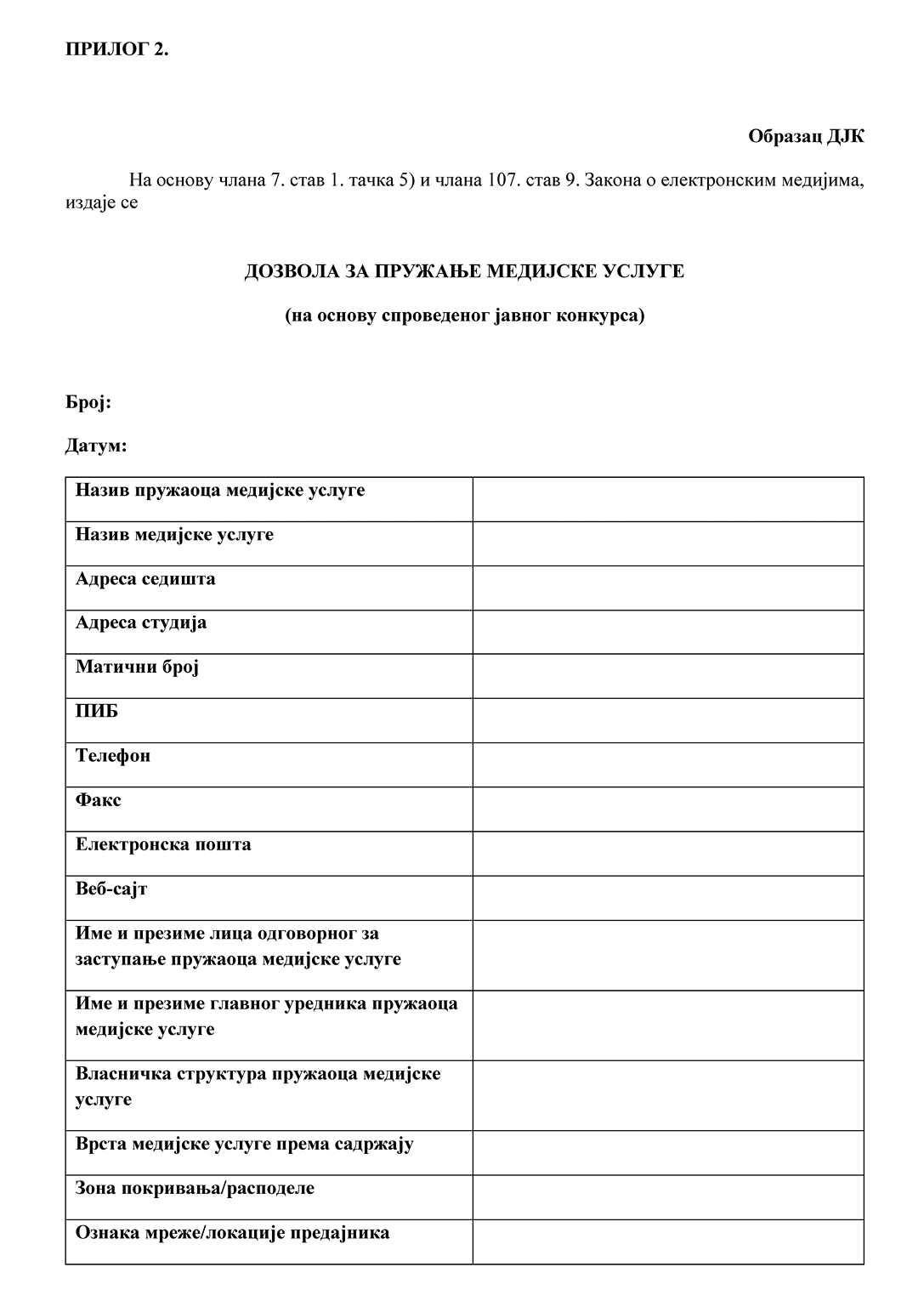 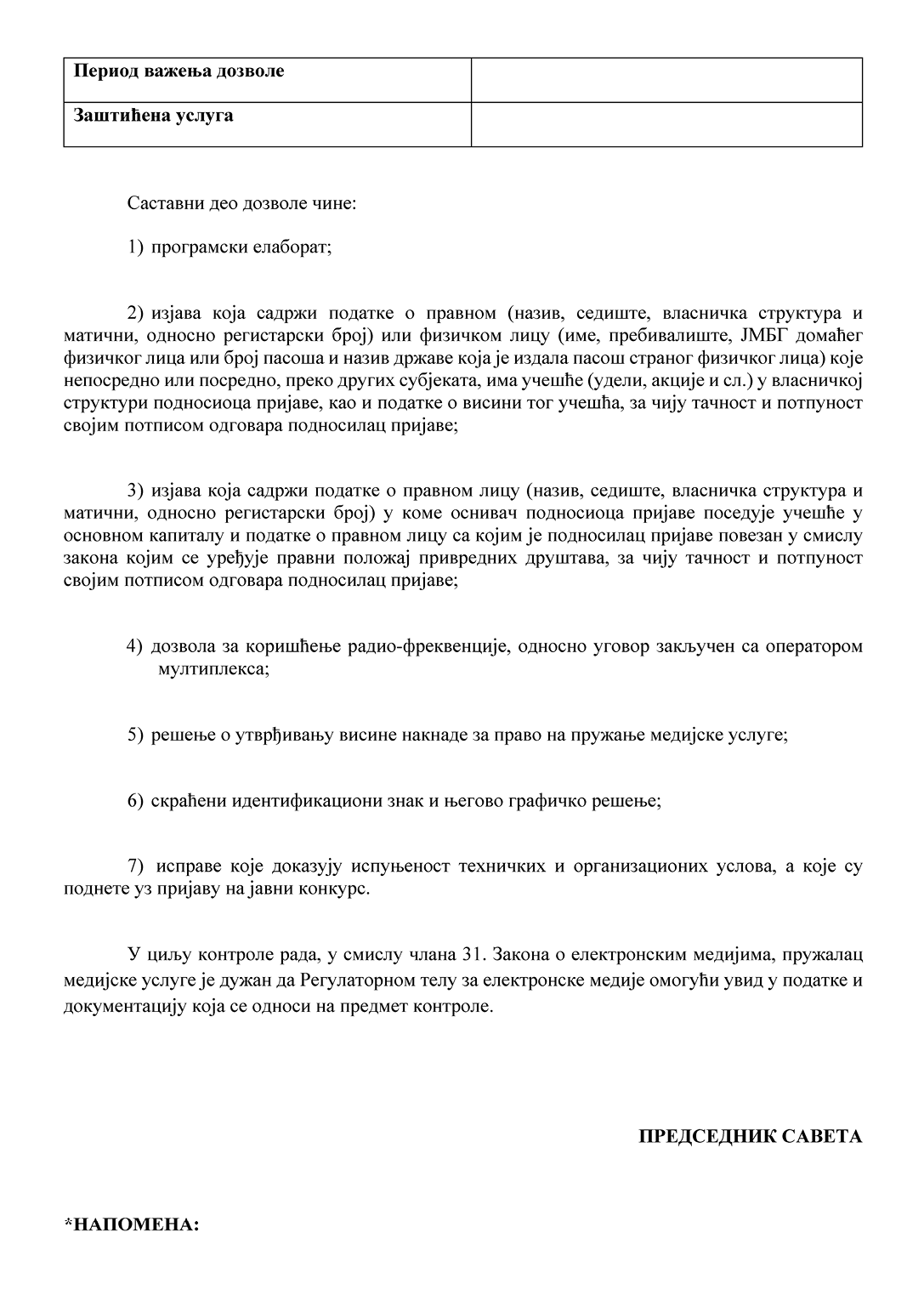 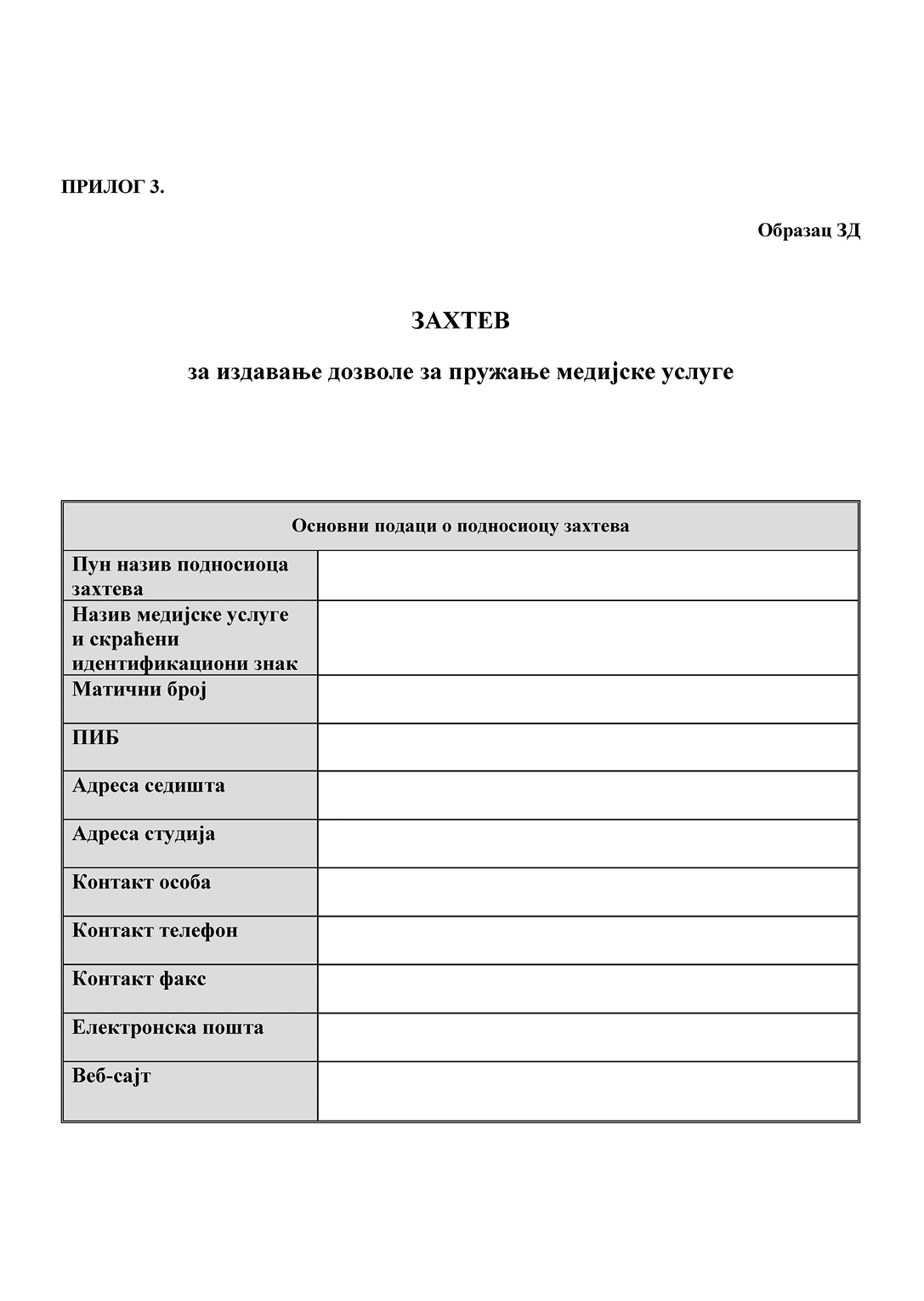 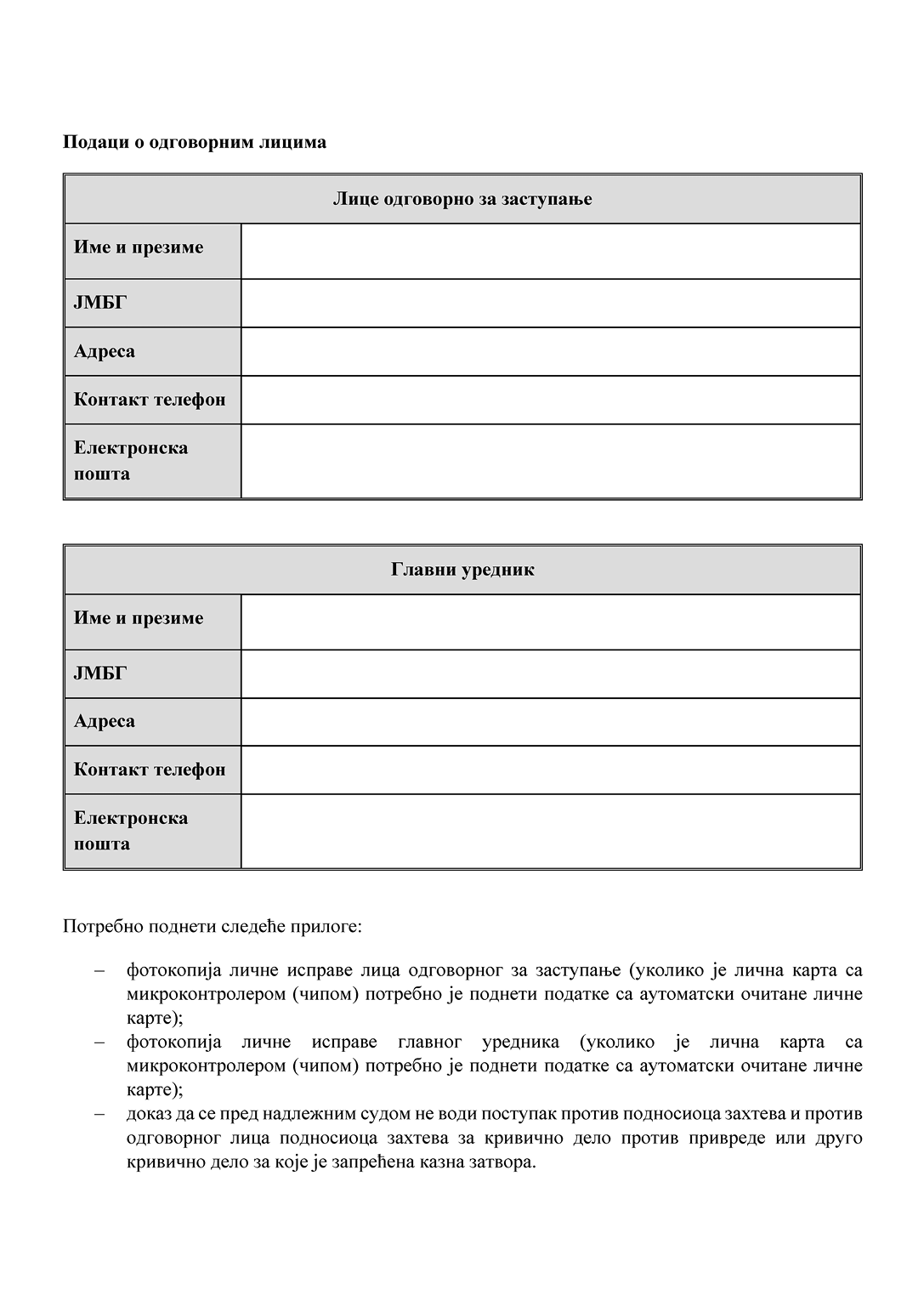 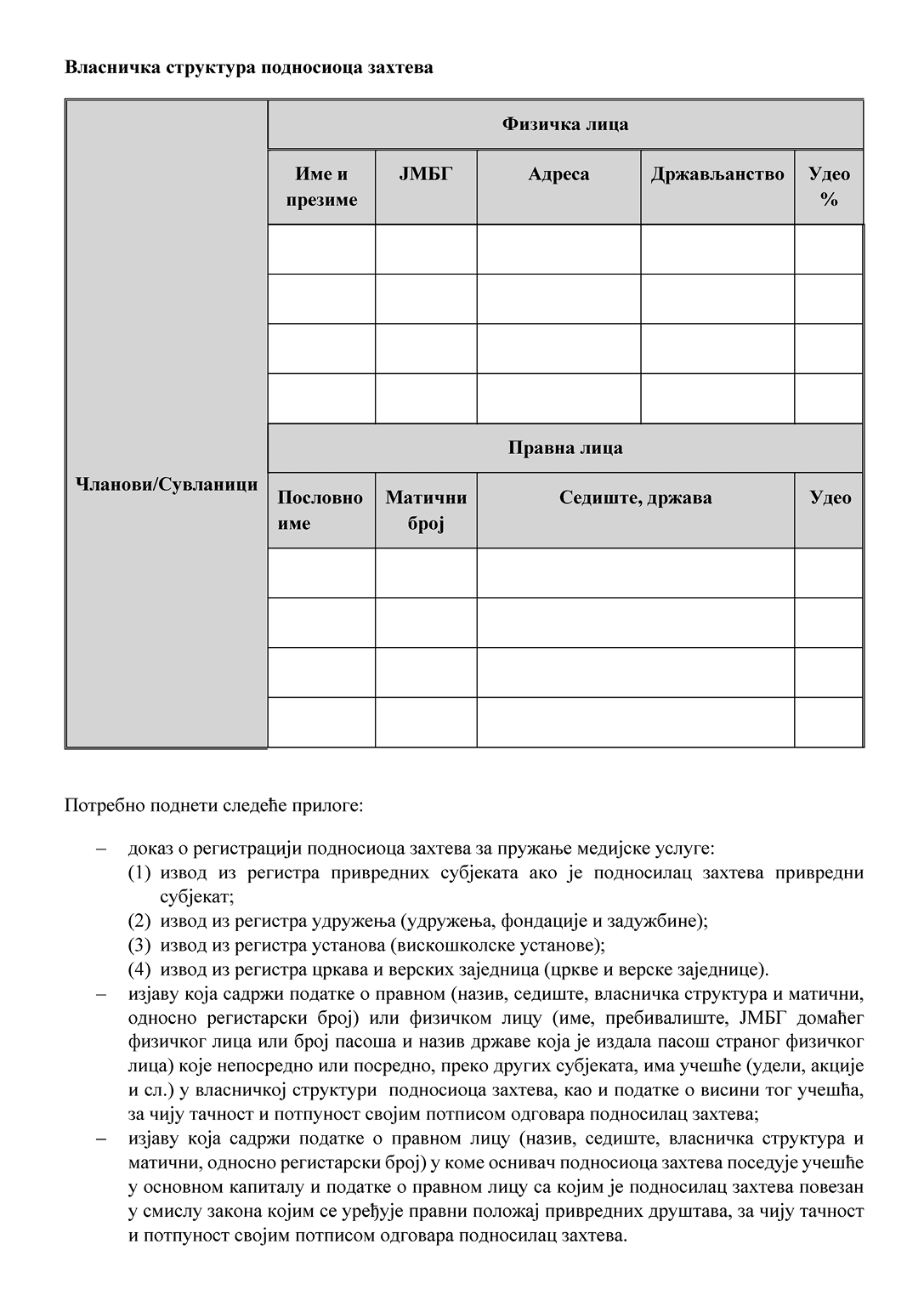 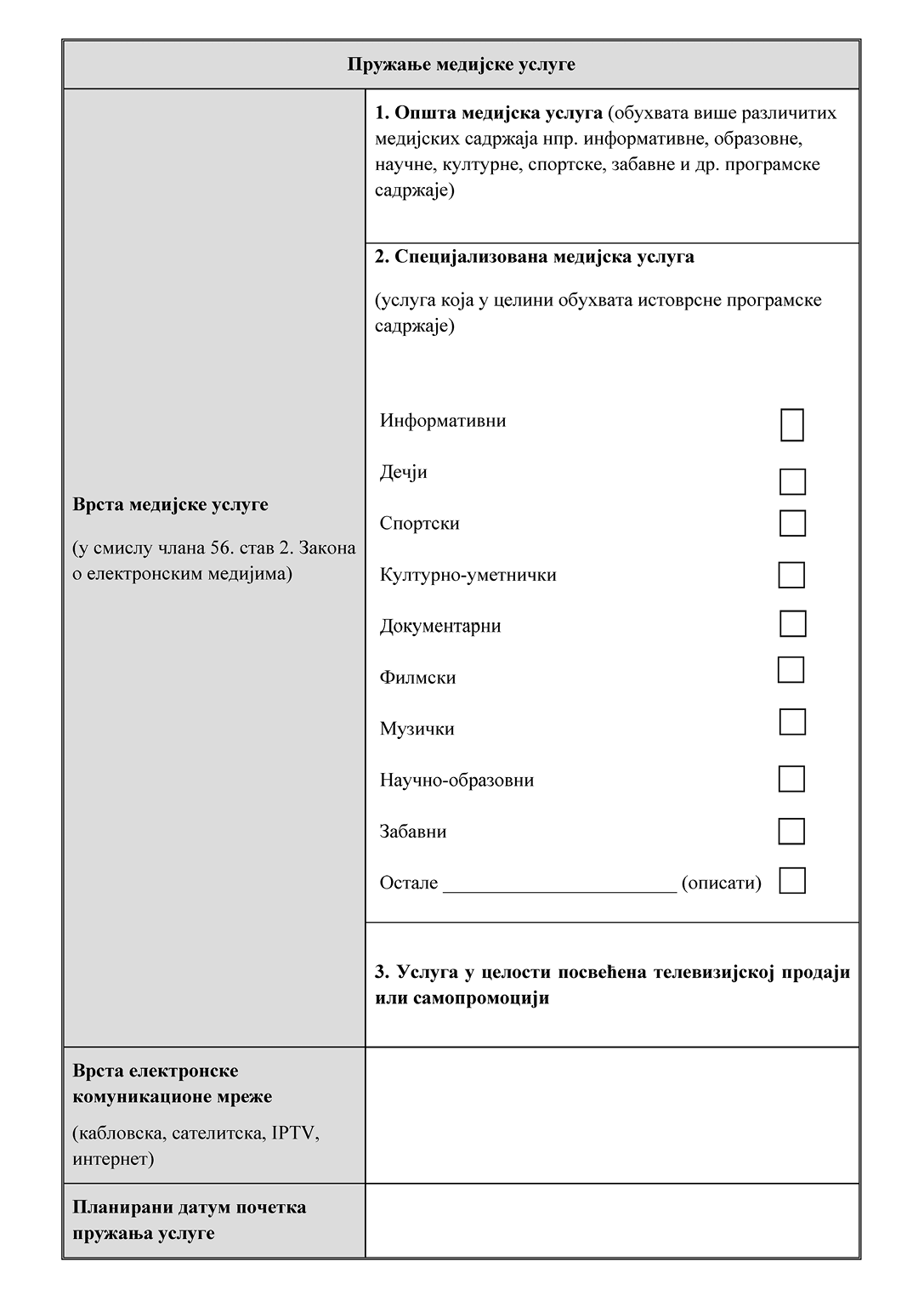 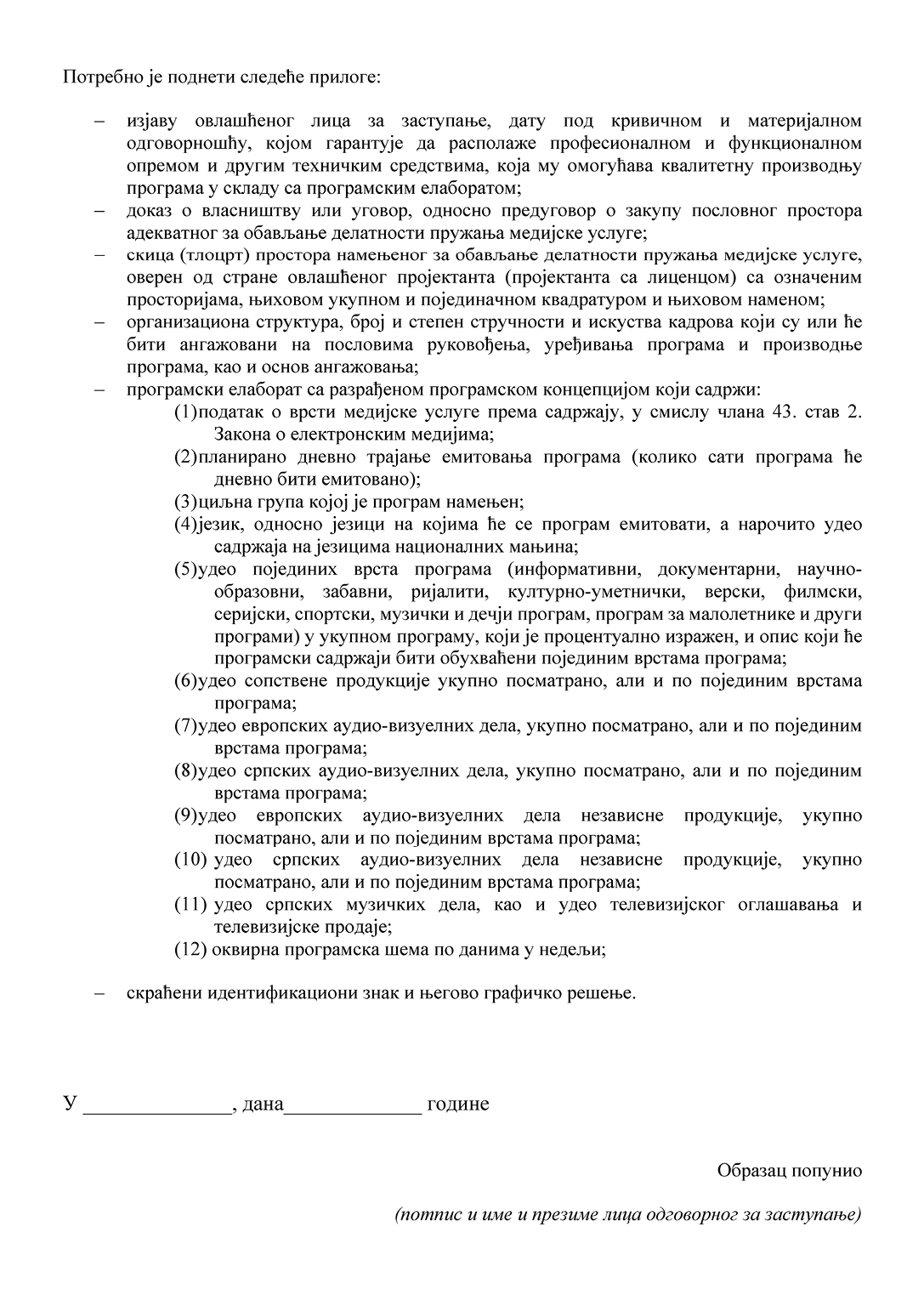 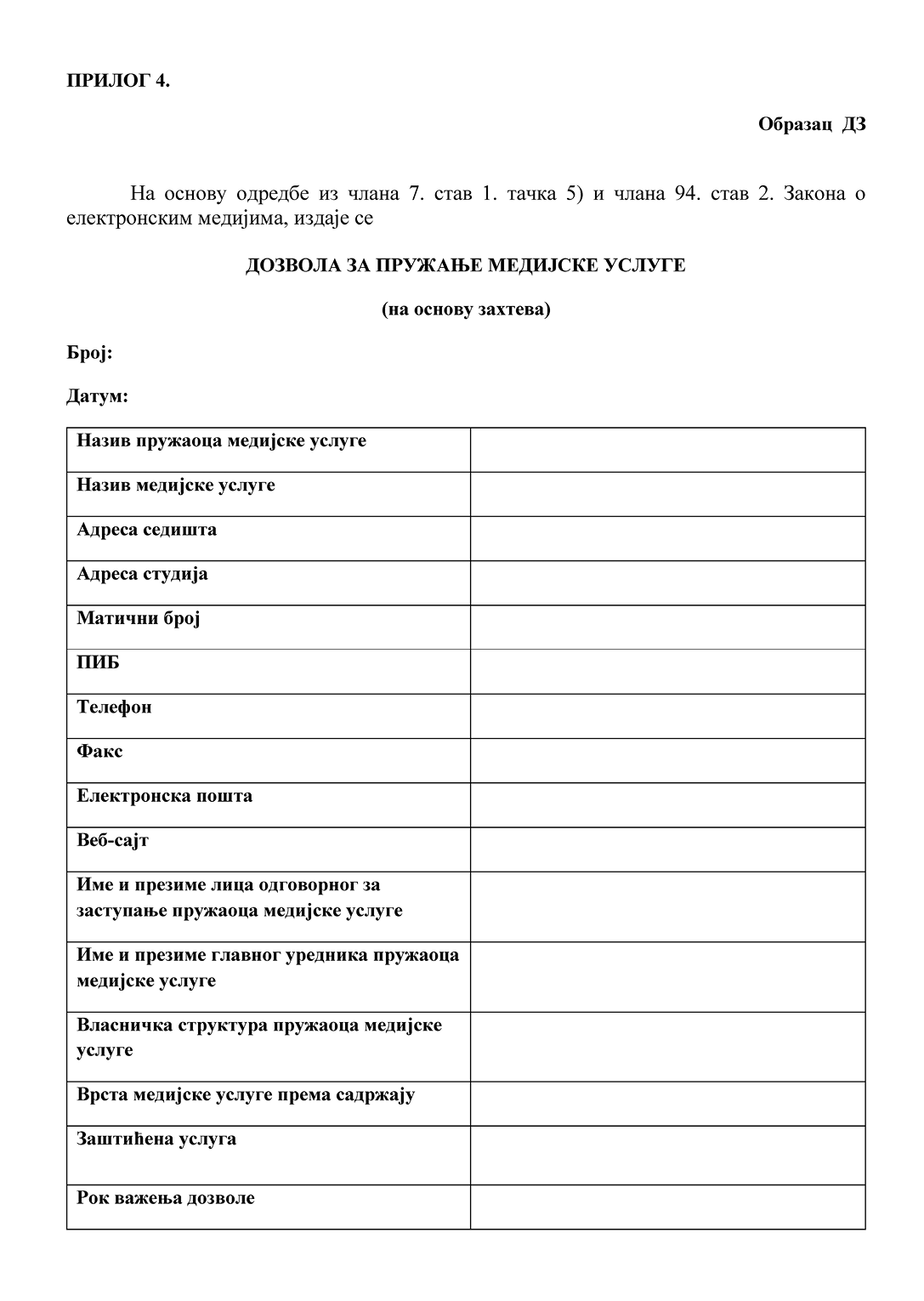 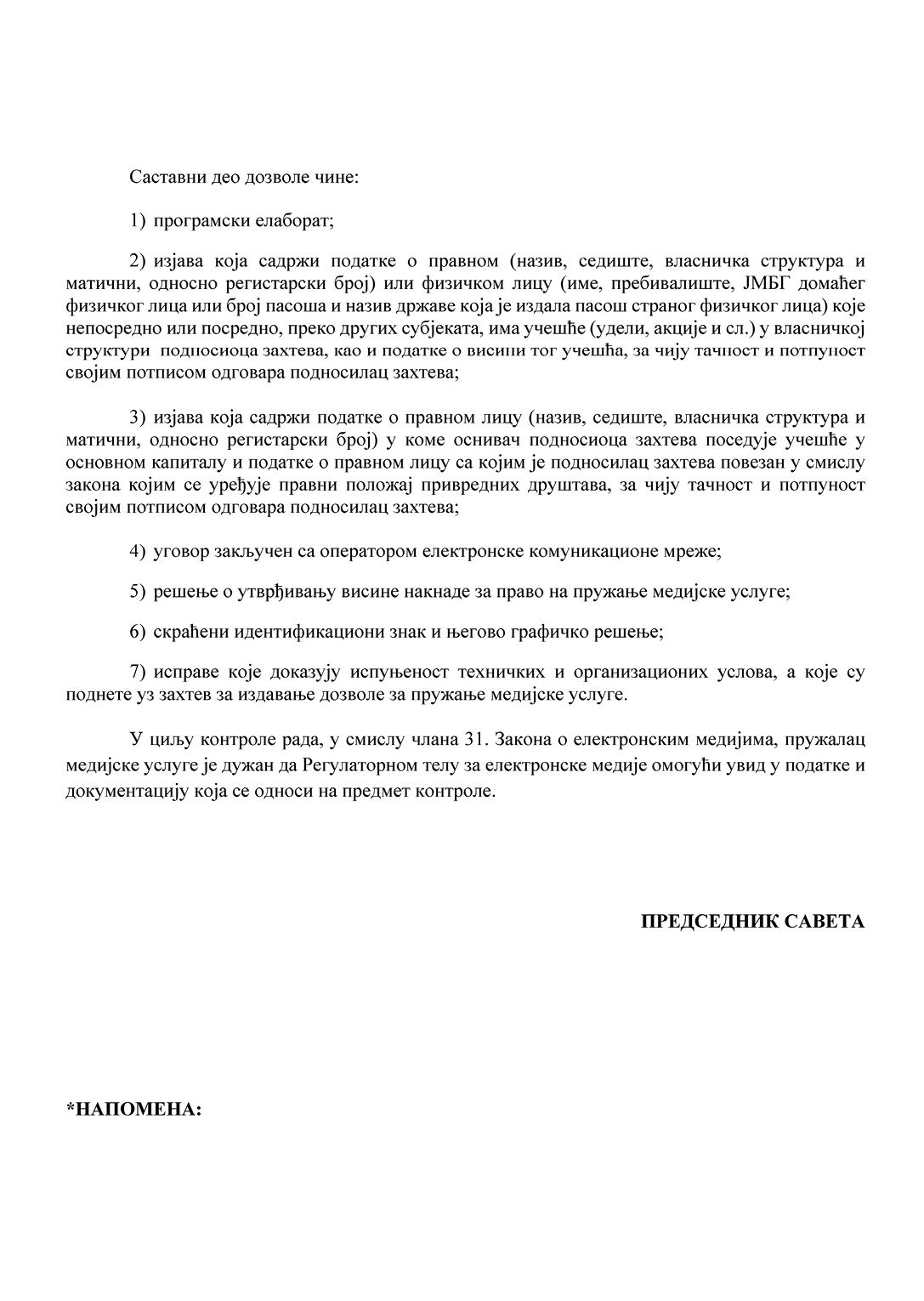 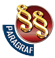 ПРАВИЛНИК  О УСЛОВИМА И КРИТЕРИЈУМИМА ЗА ИЗДАВАЊЕ ДОЗВОЛЕ ЗА ПРУЖАЊЕ МЕДИЈСКЕ УСЛУГЕ ("Сл. гласник РС", бр. 43/2024)